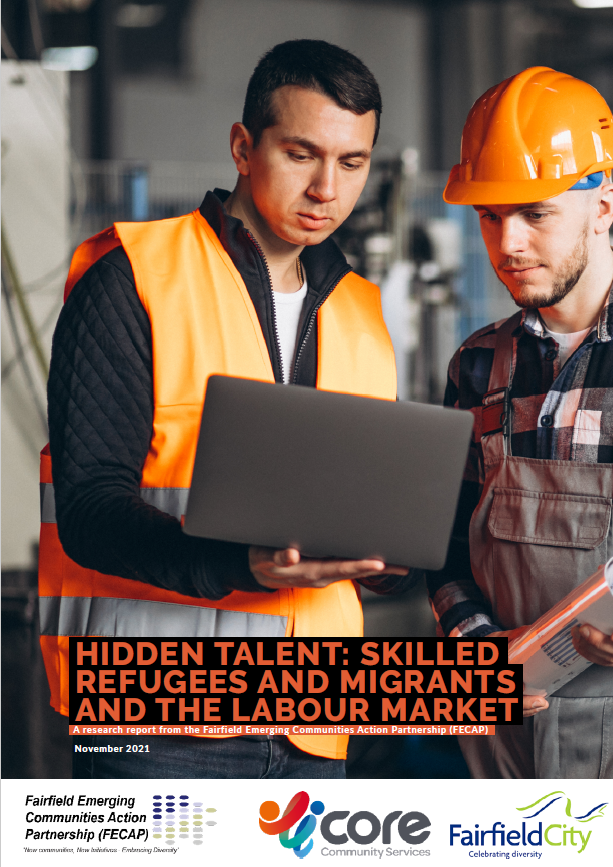 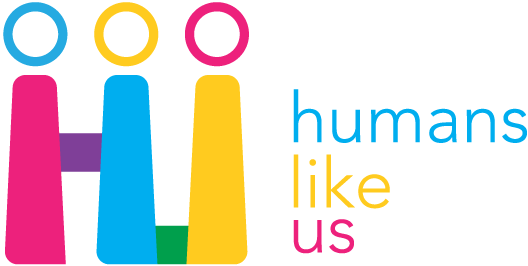 -------------- -------------- Importance of collaborationTwo new reports share insights into successful ways refugees navigate the Australian job market:Humans Like Us, Hidden Talent: Skilled Refugees and Migrants and the Labour Market the University of Sydney, Employers Guide to Refugee Employment: a collaborative approach.Both reports shine a spotlight on the various initiatives and organisations supporting refugees in their working life, emphasising that successful employment outcomes flow from collaboration where each party contributes their expertise.Many thanks to Louise (ANZ), Yvonne (Glow Up Careers) for sharing your experiences.At our November roundtable, employers spoke about the importance of word-of-mouth testimonials, raising awareness with colleagues to encourage them to think about refugees differently. This has been a key force behind the recent growth of ANZ’s refugee and asylum seeker employment program, a 14-year-old partnership with the Brotherhood of St Laurence. The number of participants has more than doubled every year for the past 3 years, with more than 65% moving into permanent roles: 2019 - 8 participants2020 – 17 participants2021 – 40 participants.Most vacancies had been entry-level roles, but in recent years managers have recognised the talent uncovered by the program and different roles have opened up. At our November roundtable, employers spoke about the importance of word-of-mouth testimonials, raising awareness with colleagues to encourage them to think about refugees differently. This has been a key force behind the recent growth of ANZ’s refugee and asylum seeker employment program, a 14-year-old partnership with the Brotherhood of St Laurence. The number of participants has more than doubled every year for the past 3 years, with more than 65% moving into permanent roles: 2019 - 8 participants2020 – 17 participants2021 – 40 participants.Most vacancies had been entry-level roles, but in recent years managers have recognised the talent uncovered by the program and different roles have opened up. Importance of collaborationTwo new reports share insights into successful ways refugees navigate the Australian job market:Humans Like Us, Hidden Talent: Skilled Refugees and Migrants and the Labour Market the University of Sydney, Employers Guide to Refugee Employment: a collaborative approach.Both reports shine a spotlight on the various initiatives and organisations supporting refugees in their working life, emphasising that successful employment outcomes flow from collaboration where each party contributes their expertise.Many thanks to Louise (ANZ), Yvonne (Glow Up Careers) for sharing your experiences.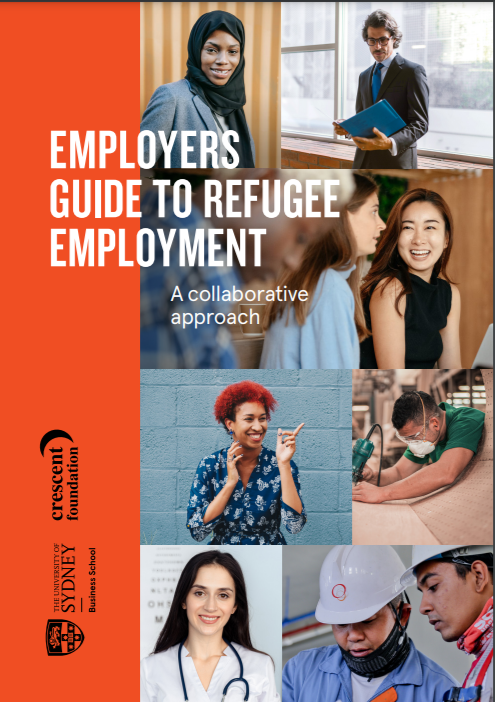 Mentoring / coaching refugees & building advocatesMany professional refugees struggle to re-start their career because they don’t know anyone in their field of expertise.Organisations like Glow Up Careers and the City East Mentor program (Sydney), the Skilled Professional Migrants Program (Melbourne) and the Kaleidoscope Initiative (Perth) connect refugee job seekers with mentors/coaches to guide them through a complicated job market and grow their network.News about refugee employment programsSodexo’s Diversity and Inclusion Commitment taps into refugee talent pool (AMMA)Podcast interview with Jacqui Bainbridge, Sodexo, about their refugee hiring programA workforce bridge for refugees, immigrants (Community College Daily, USA)Channel 9 news story about the Level Crossing Removal Project’s EPIC programEPIC training program provides pathways for refugee engineers (Engineers Australia create)Ontario to remove work certification barrier for immigrants (Globe and Mail, Canada)The Employers Guide to Refugee Employment was released in November.The Employers Guide to Refugee Employment was released in November.Mentoring / coaching refugees & building advocatesMany professional refugees struggle to re-start their career because they don’t know anyone in their field of expertise.Organisations like Glow Up Careers and the City East Mentor program (Sydney), the Skilled Professional Migrants Program (Melbourne) and the Kaleidoscope Initiative (Perth) connect refugee job seekers with mentors/coaches to guide them through a complicated job market and grow their network.News about refugee employment programsSodexo’s Diversity and Inclusion Commitment taps into refugee talent pool (AMMA)Podcast interview with Jacqui Bainbridge, Sodexo, about their refugee hiring programA workforce bridge for refugees, immigrants (Community College Daily, USA)Channel 9 news story about the Level Crossing Removal Project’s EPIC programEPIC training program provides pathways for refugee engineers (Engineers Australia create)Ontario to remove work certification barrier for immigrants (Globe and Mail, Canada)Mentoring / coaching refugees & building advocatesMany professional refugees struggle to re-start their career because they don’t know anyone in their field of expertise.Organisations like Glow Up Careers and the City East Mentor program (Sydney), the Skilled Professional Migrants Program (Melbourne) and the Kaleidoscope Initiative (Perth) connect refugee job seekers with mentors/coaches to guide them through a complicated job market and grow their network.News about refugee employment programsSodexo’s Diversity and Inclusion Commitment taps into refugee talent pool (AMMA)Podcast interview with Jacqui Bainbridge, Sodexo, about their refugee hiring programA workforce bridge for refugees, immigrants (Community College Daily, USA)Channel 9 news story about the Level Crossing Removal Project’s EPIC programEPIC training program provides pathways for refugee engineers (Engineers Australia create)Ontario to remove work certification barrier for immigrants (Globe and Mail, Canada)-------------- Mentoring / coaching refugees & building advocatesMany professional refugees struggle to re-start their career because they don’t know anyone in their field of expertise.Organisations like Glow Up Careers and the City East Mentor program (Sydney), the Skilled Professional Migrants Program (Melbourne) and the Kaleidoscope Initiative (Perth) connect refugee job seekers with mentors/coaches to guide them through a complicated job market and grow their network.News about refugee employment programsSodexo’s Diversity and Inclusion Commitment taps into refugee talent pool (AMMA)Podcast interview with Jacqui Bainbridge, Sodexo, about their refugee hiring programA workforce bridge for refugees, immigrants (Community College Daily, USA)Channel 9 news story about the Level Crossing Removal Project’s EPIC programEPIC training program provides pathways for refugee engineers (Engineers Australia create)Ontario to remove work certification barrier for immigrants (Globe and Mail, Canada)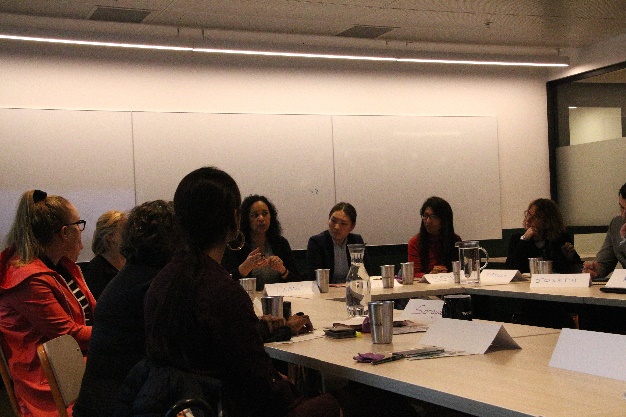 Save the datesThu 17 FebruaryThu 12 MayWed 27 JulyThu 27 OctoberSave the datesThu 17 FebruaryThu 12 MayWed 27 JulyThu 27 October